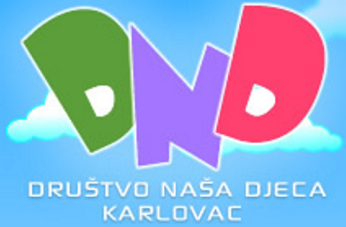 Društvo naša djeca KarlovacM.Vrhovca 1347000 KarlovacMail:dndkarlovac1@gmail.comazeljkov@gmail.comrenata.kucan1@gmail.comDječjim vrtićima i osnovnim školama grada Karlovca - svima - PROGRAM OBILJEŽAVANJA DANA NEOVISNOSTI 2015I. Mjesto održavanja: Trg ispred Zorin domaSudionici programa:1. Društvo naša djeca Karlovac;      naziv programa: Neka odrastanje bude dječja igra, u vremenu od 10 do 12 sati     Glazbeno scenski program  od 10,30 do 11,30 u kojem  sudjeluju:   2.  PHPD "Zora", 3.  Dječji zbor "Zorica",4.  Baletni studio- grupa BREAK DANCE, 4.  Karlovačke mažoretkinje,6.  Karlovački puhački orkestar, 7.  Dječji zbor Osnovnih škola i vrtića,     8.  Folklorni   ansambl Ivan Mažuranić II. Organizatori: Gradska knjižnica, Gradski muzej Karlovac i Dječji vrtić Karlovac-              10:00 u Tijesnoj ulici kostimirano čitanje bajki za djecu-              10:30 u dvorištu Muzeja radionica Volim hrvatsku zastavu-              10:30 na Strossmayerovom trgu (ostaci kapelice) radionica iznenađenja -              10:45 bojanje velike zajedničke zastave ispred spomenika „Žaba“-              Osigurani slatkiši i palačinkeIII. Mjesto održavanja: ŠRC Korana, u vremenu od 12,30 do 15,30 satiGlazbeno scenski program u kojem sudjeluju: 1. ZOAKD grada Karlovca,2. Karlovački puhački orkestar, 3. Karlovačke mažoretkinje, 4. Karlovačka građanska garda   Srdačno Vas pozdravljamo i zahvaljujemo se na podršci i sudjelovanju, Renata Kučan								Andreja ŽeljkovićPredsjednica DND-a Karlovac						koordinator Dječjeg tjedna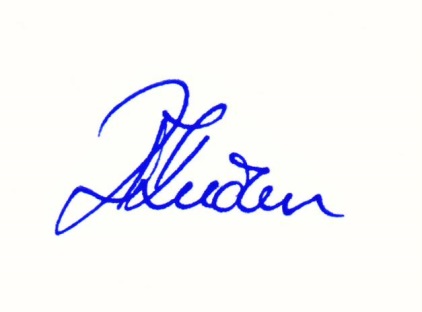 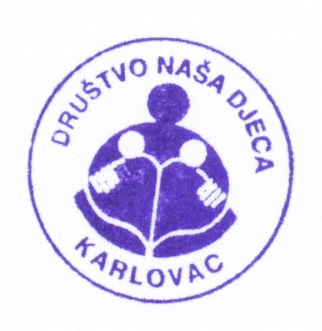 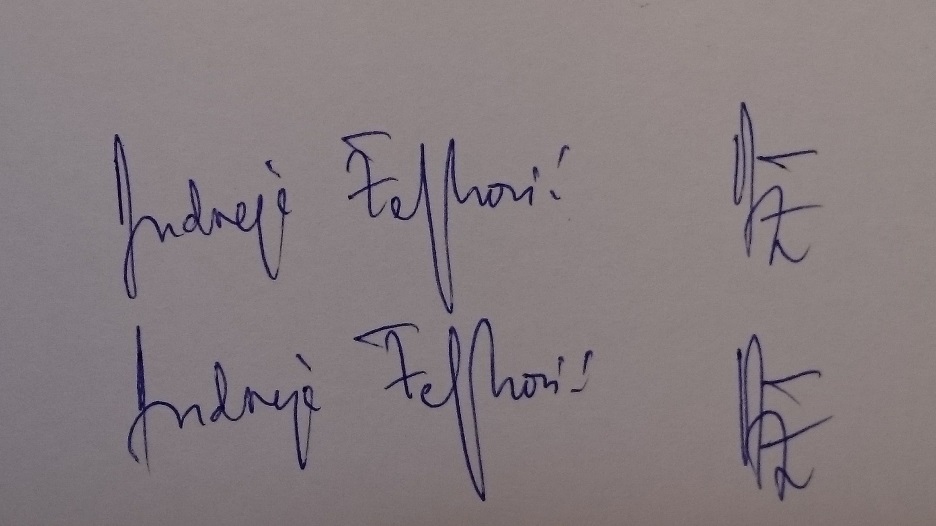 